DEVELOPING SENIOR LEADERSHIP POTENTIAL (Primary and Secondary)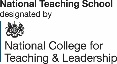 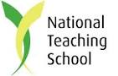 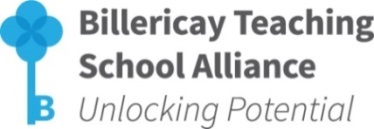 BOOKING FORMDelegate Details: (Please insert additional rows as necessary)Special Requirements (dietary/mobility etc):Coach Details School CPD Leader Details:Contact Details for Invoicing purposes:Places will be allocated on a first come/first served basisConfirmation will be sent via emailFurther details will be sent prior to the start of the programmeIf for any reason the booking has to be cancelled, a refund will only be issued if the place can be filledFor further information please contact: Mel Jones, Billericay TSA Administrator, The Billericay School, School Road, Billericay, Essex, CM12 9LH T: 01277 314420 E: mjones@billericayschool.comVenue:       Buttsbury Infant School, Billericay, CM12 0NXDate and Time:6 x TWILIGHT sessions over academic year (4:00pm to 6.00pm) 2019 Dates: 9 Oct & 13 Nov2020 Dates: 23 Jan, 4 Mar & 29 Apr, 24 Jun 2020Cost:           £300 per delegate (Billericay TSA Members £270)For further information on the benefits of becoming a member, please visit http://www.billericayteachingschoolalliance.com/tsa-membership/School:School Tel No:Headteacher:Headteacher Email Address:Headteacher Email Address:Name:Position/RoleEmail Address:Name:Email Address:Name:Email Address:Name:Email Address:To secure a place on this programme, please complete this Booking Form and return via email to: mjones@billericayschool.com 